Препис је веран 										оригиналу.З А П И С Н И К састављен дана 09.09.2016.године, у 16.00 часова, држ. пута IA реда, аутопут, паркинг мотела, излазак Ћуприја, о извршеном инспекцијском надзору над применом прописа у области превоза путника, код надзираног субјекта ДОО Симплон – Лесковац.	Записник се саставља на основу члана 35. Закона о инспекцијском надзору („Службени гласник РС“, бр.36/15) и чл. 64. до 67. Закона о општем управном поступку („Службени лист СРЈ“, бр. 33/97 и 31/01 и „Службени гласник РС“, бр. 30/10), а инспекцијски надзор се врши  по овлашћењу из Закона о инспекцијском надзору и закона којим је уређена област инспекцијског надзора: Закон о превозу путника у друмском саобраћају.	Надзор врши и записник саставља инспектор Миодраг Репацки службена легитимација број:18-24 / 2007.	Надзору присутан: возач. 	Врста инспекцијског надзора: ванредан.  	Налог за инспекцијски надзор: није издат јер за ову врсту надзора није предвиђено издавање налога.Облик инспекцијског надзора: теренски. 	Надзирани субјект: није обавештен о предстојећем инспекцијском надзору јер за ову врсту инспекцијског надзора није предвиђено претходно обавештавање.	Инспекцијски надзор је започет дана  09.09.2016.г. у16.00 часова у држ.пут IA реда код Ћуприје, предузимањем прве радње инспектора, јер налог, у складу са Законом о инспекцијском надзору, није издат.	Планирано трајање инспекцијског надзора је од 09.09.2016. до 09.09.2016.г.	Предмет инспекцијског надзора: превоз путника. 	Код надзираног субјекта процењен је: висок ризик у току инспекцијског надзoра. Извршен је инспекцијски преглед возила аутобуса, регистарски број LE 062-GC, власништво  ДОО Симплон из Лесковца, улица Цара Лазара број 16. Возач Манчић Игор, са станом  у Зољево, Лесковац, лична карта број 006107535, издата од стране ПУ Лесковац.Инспекцијским прегледом возила и документације превозника која се налази у возилу и предузимањем других радњи утврђено је:-Да је аутобус затечен на паркинг простору код мотела Ћуприја, на државном путу IA реда (ауто пут), пре изласка са аутопута за Ћуприју, из правца Београда према Нишу. -У аутобус су примљена два путника, који путују до Лесковца. У тренутку контроле нису им издате возне карте. - У аутобусу се налази путни налог серије Б, број 023646 издат 09.09.2016.г. за контролисано возило, од стране ДОО Симплон – Лесковац. -Превоз се обавља по реду вожње за линију Баточина-Лесковац-Власотинце (аутопутем), рег. број 37290/2016/12, пол.број 1 у 15.35 часова из Баточине. Увидом у ред вожње  утврђено је да превозник врши пријем путника на саобраћајној површини која није унета у ред вожње, односно  превозник се не придржава регистрованог и овереног реда вожње. -Ценовник, путни налог и ред вожње су фотографисани. 	Записник је прочитан и надзирани субјекат на њега примедби нема.	Записник је сачињен у три истоветнa примерка, од којих се један доставља надзираном субјекту, а два примерка су за потребе инспекције за друмски саобраћај.	Записник сачињен на држ.путу IA реда, 09.09.2016.године.Надзирани субјекат/присутно лице 			            Републички инспектор 									 за друмски саобраћајМанчић Игор,с.р.		                                                            Миодраг Репацки,с.р.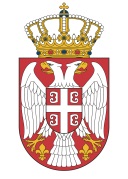 РЕПУБЛИКА СРБИЈАМИНИСТАРСТВО ГРАЂЕВИНАРСТВА,САОБРАЋАЈА И ИНФРАСТРУКТУРЕСектор за инспекцијски надзорОдељење за инспекцијске послове друмског саобраћајаБрој: 363-347-098/2016-18Датум: 09.09.2016.г.Београд